IEEE Journal of Selected Areas in Sensors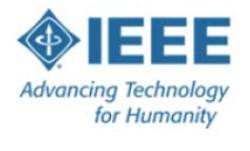 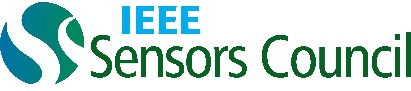 CALL FOR PAPERSIEEE Journal of Selected Areas in Sensors Special Section onTitle in boldThe THz frequencies encompassing 100 GHz to 10 THz offer many attractive properties for applications ranging from the characterisation of novel materials, hazard detection, high speed data  communications,  to  radio  astronomy. Recent advances have  significantly increased the availability of photonic and electronic-based sources, as well as detectors operating at THz frequencies leading to the generation  of a significant volume  of scientific research. The increased availability of a wide range of sensor system components such as sources, detectors, mixers, waveguides, materials, etc is a critical in the development of this spectral range to the sophistication of the neighbouring microwave and infrared domains.It is intended that this Special Section of IEEE Journal of Selected Areas in Sensors (JSAS) will show the state-of-the-art in <theme>. Original research contributions, tutorials and review papers are sought in <theme> related areas including (but not limited to):MaterialsApplicationsAreas in which papers are solicitedDevicesSystemsMore ApplicationsEven more applicationsSolicited and invited papers shall undergo the standard IEEE Journal of Selected Areas in Sensors (JSAS) peer review process. All manuscripts must be submitted on-line, via the IEEE Author Portal, see https://ieee.atyponrex.com/journal/jsas. When submitting, please indicate in the “Manuscript Type” roll down menu that the paper is intended for the “<title>” Special Section. Authors are particularly encouraged to suggest names of potential reviewers for their manuscripts in the space provided for these recommendations in Manuscript Central. For manuscript preparation and submission, please follow the guidelines in the Information for Authors at IEEE Journal of Selected Areas in Sensors web page, https://ieee-jsas.org/ Deadlines:Manuscript Submission:	June 1, 2023Notification of Acceptance:	September 1, 2023Final Manuscript published in IEEE Xplore:	October 1, 2023Tentative date of paper section:	January 2024Guest Editors:Lead GE <firstname> <surname>, <affiliation> (<email>)GE1 <firstname> <surname>, <affiliation> (<email>)GE2 <firstname> <surname>, <affiliation> (<email>)GE3 <firstname> <surname>, <affiliation> (<email>)